PETITS DIALOGUES niveau bfgexcusez-moi madame, je cherche des toilettes s’il vous plaîtbonjour, monsieur, oui alors des toilettes, il faut aller dans le métro, vous prenez la deuxième rue à gauche, après la première rue á droite, il y a une bouche de métro sur le grand boulevardmerci beaucoup madame, mais il n’y a pas d’autres toilettes près d’ici? je n’aime pas les toilettes dans le métrosi, je crois que vous avez des toilettes publiques derrière le grand bâtiment là-bas, sinon, vous pouvez toujours aller dans un petit café et demander si vous pouvez utiliser les toilettesc’est possible?je ne sais pas mais vous pouvez toujours demander, sinon prenez un petit café au comptoird’accord, merci encore une fois madame, et bonne journéede rien monsieur, et bonne journée, au revoirau revoirursäkta fröken, jag hittar inte toaletterna, kan ni hjälpa mig?hejsan herrn, javisst, det finns offentliga toaletter bakom kyrkanvilken kyrka?ni tar den första gatan till höger här och sedan fortsätter ni rakt fram och ni svänger den andra gatan till vänster; det finns en stor kyrka som heter Saint- Laurent, om ni går in i kyrkan finner ni toaletterok, tack så mycket, det finns inte toaletter i närheten?jo, ni kan alltid gå in på ett kafékan man använda deras toaletter?det beror på, men ni kan fråga om ni kan använda deras toaletter, annars tar ni en liten kaffeja just det, det var en bra idé, tack så mycket fröken, ha en bra dag, hej dåingen orsak herrn, tack det samma, hej då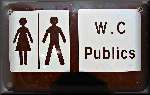 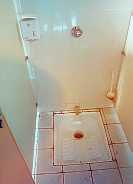 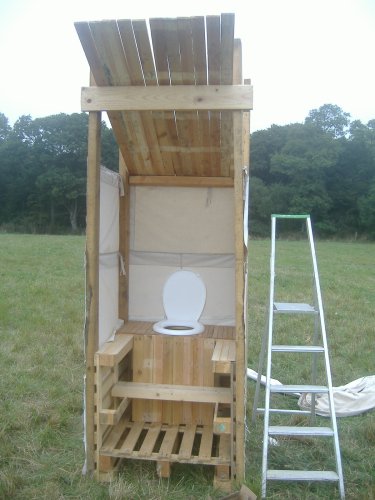 till högertill vänsterrakt framgåtagsvänghittajag hittar intesöka, leta efterjag tror attfråga, be, krävani kanalltidannarsen stor byggnadni fortsätterännu en gånganvända